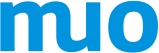 Dodavatel:Profi-tisk group s.r.o.Chválkovická 223/577900 OlomoucIČO:  26868954číslo objednávky	NIPEZ	ID	v Olomouci0047/5/2021	22160000-6 - brožury	MUOLX001FGX1	19.05.2021Průvodce CZ/EN - Trienále - UNIVERSUM Blok:Vazba: V4 (šitý blok vlepený do papírové obálky), celkem 272 stran Tisk: 4 /4 (CMYK), Formát: 140×190 mm, dva krát 128 str – (2krát 8 archů) čeština+angličtina – složeno obráceně (z jedné strany knihy čeština z druhé angličtina) Papír: Ofset (BO), 120 g, bez povrchové úpravy+ 16 str (1 arch) vložený mezi, Papír: Antalis / arjowiggins – POP’SET– Lime Tonic, 120g(svítivě zelená)Obálka s chlopněmi. Tisk: 4/4 (CMYK), šířka chlopně 120 mm) Papír: Ofset BO, 250 g, Povrch. úprava 1/0 Lamino MAT Náklad: 1700 ks – baleno do fólie po jednom kuseVčetně dopravy (Denisova 47, Olomouc) Předpokládaná hodnota: 155 912,00 Kč DěkujiMgr. Ondřej Zatloukalředitel Muzea umění OlomoucNa fakturu prosím uveďte číslo objednávkyMuzeum umění Olomouc státní příspěvková organizace Denisova 47771 11 Olomouc www.muo.cz info@muo.czT 00420 585 514 111–Bankovní spojení: xxxxxxČíslo účtu: xxxBIC (SWIFT): xxxIBANxxxIČ: 75079950vyřizujexxxxxx……….……….……….účel, zdůvodnění nákupuPrůvodce CZ/EN - Trienále - UNIVERSUMPodpis schvalujícího (vedoucí oddělení, referátu, odboru)xxx……….……….……….Podpis správce rozpočtu potvrzuji, že jsem prověřil(a) připravovanou operaci ustan.§ 13 vyhlášky 416/2004 Sb.Individuální příslib Kčbez DPH:s DPH: 155 912,00 Kčxxx……….……….……….datum a podpisDotaceVýstavaTrienále 2021 - UNIVERSUMmuzeum umění olomouc / olomouc museum of art / kunstmuseum olmütz / muzeum sztuki w ołomuńcu